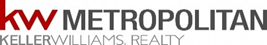 13203 Parkway Glen Drive, Houston, TX 77077.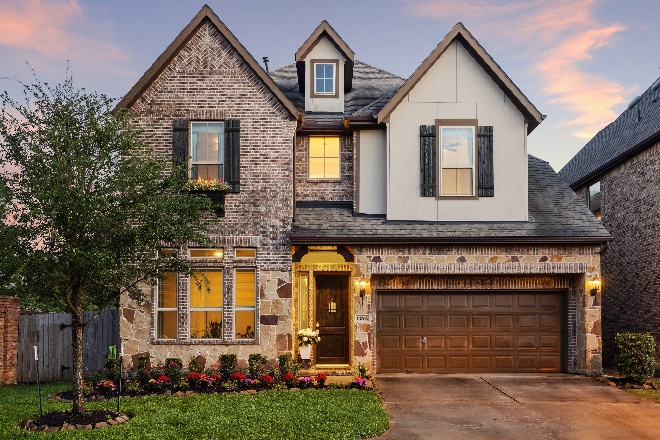 House OverviewBedrooms 	5 (one can be a study)Baths 		4 House SF	3384 (per HCAD)Lot Size SF	5793 (per HCAD)Year Built	2017 (per HCAD)Garage		Attached 2 car. KEY FEATURESBuilt by K. Hovnanian HomesOriginal ownersEnd of cul-de-sac location surrounded by a gorgeous brick wall on 2 sides.No immediate neighbors on two sides so most views out the windows are leafy and green.Many upgrades (see next page)Not in a flood zoneAbundant natural lightBrick and stone exterior.  Covered back patio.Outdoor grill and kitchenFINISHES/UPGRADESNeutral paint throughout.   Engineered oak hardwood floors in living areas.Shower added to half bath to make it a full bath – accessible for first floor bedroom.Oversized garage Upgraded quartz countertops in kitchen and primary bath.White kitchen cabinetry Venetian marble countertops in secondary bathroomsStainless, farmhouse apron sink Abundant, large windows - almost all are operable and open versus non operable seen in newer construction. An upgrade.Custom lighting in dining, living and pendant lighting in kitchen.LED lighting throughoutUnder cabinet lighting in kitchenKitchen island Breakfast bar seatingWet bar in game roomClosed off guest suite with full bath and bedroom.Media roomHuge, understairs closetOversized, frameless glass shower in primary bathroomCrown moldingTray ceiling in primary bedroomWrought iron stair railings.Custom window coverings – a mix of blinds and drapesUpgraded carpets and pad on second floor.Upgraded tile in primary bathroom.Upgraded bathroom mirrors (framed)Custom built, glass fronted storage cabinet in living roomUpgraded front door keypad lockAT and T fiber high speed internet throughout the houseSprinkler system  Tech-shield radiant barrier roofing deckingGas Log Fireplace with cast stone surround and mantleUpgraded tile on fireplace surround.APPLIANCESAll stainless steelGE 30” gas burner cooktopVariable speed vent hoodGE OvenGE DishwasherStainless refrigerator with freezer.Stainless steel dishwasherHOA$1500 a year.  Includes pool, gate and community landscaping, biweekly trash pickup and once weekly recycling.NON REALTY Kitchen Refrigerator, washer, and dryer. Gameroom fridgeAll TV’sMuch of the furniture is available including the pool table, outdoor furniture.All window coverings include custom made drapes.EXCLUSIONSNoneUTILITY BILLS (SEE NEXT PAGE)Electricity Average.  $250 pm			Water Average $85pmGas Average $50pmCOMMUNITY AMNENITIESPoolClubhouseGrilling area Gathering area PlayparkGrassy areasLakeGateInformation provided per seller.© Keller Williams Metropolitan. All Rights Reserved. This material is based upon information which we consider reliable but because it has been supplied by third parties; we cannot represent whether it is accurate or complete and it should not be relied upon as such. This offering is subject to errors, omissions, changes including price or withdrawal without notice.   All info per seller.   Some of the information the current sellers have was provided by the original builder.   Room sizes, square footage, school zoning, grade availability, “walkability” and any feature in the home or about the home that is important to the buyer should be independently verified. Please do not include this document as part of any contract.  It is for informational purposes only.